ПОСТАНОВЛЕНИЕ                                                                 JÖПот  «  18   »   марта    2015г.  №   6_ с. ОртолыкОб обеспечении доступа к образуемым земельным участкамВ связи с заявлением Кудабаева Заркан  и в соответствии с Земельным кодексом Российской Федерации № 137-ФЗ от 25.10.2001 года администрация Ортолыкского сельского поселения Кош-Агаского района Республики Алтай: ПОСТАНОВЛЯЕТ:Обеспечить доступ к  образуемым земельным участкам из земельных участков, входящих  в состав единого землепользования с кадастровым номером 04:10:000000:1, через земельный участок с кадастровым номером 04:10:000000:23 находящийся в государственной или муниципальной собственности.Контроль за исполнения данного постановления возлагаю на себя.Глава сельской администрации  Ортолыкского сельского поселения                                         А.К.Яданов РЕСПУБЛИКА АЛТАЙМУНИЦИПАЛЬНОЕ ОБРАЗОВАНИЕКОШ-АГАЧСКИЙ РАЙОНОРТОЛЫКСКАЯ СЕЛЬСКАЯАДМИНИСТРАЦИЯ649770, с.Ортолык ул. Чуйская, 1тел. 28-3-32, Ortolyksp@mail.ru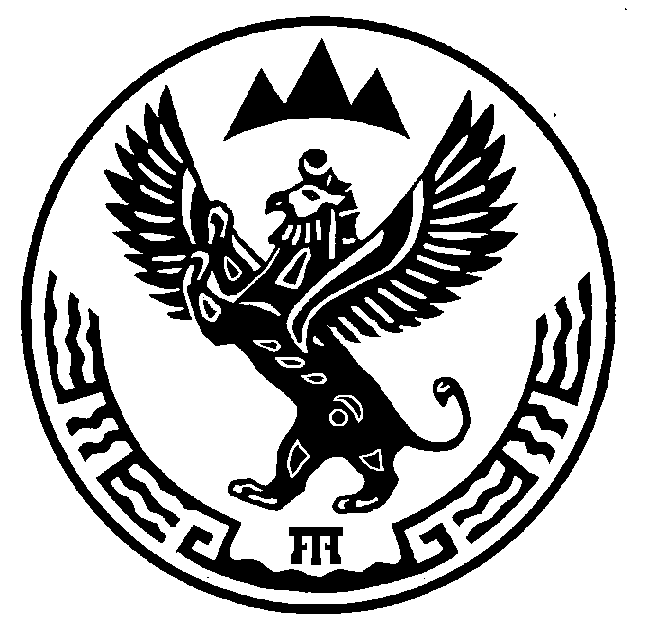 АЛТАЙ РЕСПУБЛИКАМУНИЦИПАЛ ТÖЗÖЛМÖКОШ-АГАШ  АЙМАКОРТОЛЫК JУРТ JЕЕЗЕЗИНИНАДМИНИСТРАЦИЯЗЫ649770, Ортолык j. Чуйская ором, 1 тел. 28-3-32, Ortolyksp@mail.ru